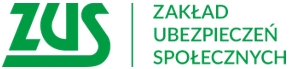 Informacja prasowaW środę pierwsze postojowe na kontach wielkopolskich przedsiębiorcówPonad 86 tysięcy przedsiębiorców otrzyma w środę pierwsze świadczenia postojowe. W Wielkopolsce świadczenie to trafi do przeszło 9,2 tys. przedsiębiorców.Do 14 kwietnia złożono ponad 570 tys. wniosków o pomoc z tarczy antykryzysowej. Ponad 450 tys. dotyczy zwolnienia ze składek ZUS, 97 tys. to wnioski o świadczenie postojowej dla samozatrudnionych, a ponad 9 tys. to wnioski o świadczenie postojowe dla zleceniobiorców.Pierwsi przedsiębiorcy otrzymają pomoc już w najbliższą środę, 15 kwietnia. Wówczas to ZUS przeleje na konta 86,2 tys. osób pierwsze środki o postojowe. Daje to łącznie kwotę ponad 172 mln złotych – powiedziała prof. Gertruda Uścińska prezes ZUS.W naszym województwie, pierwsze środowe  przelewy, na kwotę prawie 18,5 mln zł, trafią do przeszło 9,2 tys. osób – informuje Marlena Nowicka – rzeczniczka prasowa ZUS w Wielkopolsce. Najwięcej pieniędzy zostanie przelanych do przedsiębiorców na terenie obsługiwanym przez I Oddział ZUS w Poznaniu (3215 świadczeń na kwotę 6416540 zł), II Oddział ZUS w Poznaniu (2982 świadczenia na kwotę 5994300 zł), dalej Oddział  ZUS w Ostrowie Wlkp. (2323 świadczenia na kwotę 4650100 zł) i Oddział w Pile (686 świadczeń na kwotę 1367600 zł).Na początku kwietnia w życie weszły przepisy tzw. tarczy antykryzysowej. Przewidują one, że przedsiębiorcy mogą złożyć wniosek o zwolnienie ze składek, odroczenie terminu ich zapłaty, rozłożenie zaległości na raty oraz o świadczenie postojowe.Wnioski do ZUS można składać elektronicznie lub papierowo. Informacji udzielają doradcy ds. ulg i umorzeń dostępni na infolinii ZUS (tel. 22 560 16 00). Zachęcamy do składania wniosków za pomocą Platformy Usług Elektronicznych (PUE). To zdecydowanie przyspiesza ich obsługę.Zakład uruchomił też dodatkowe infolinie dla przedsiębiorców 22 290 87 02 oraz 22 290 87 03. Dostępny jest również numer tel. 22 290 87 01 – obsługa w sprawie świadczeń z tytułu kwarantanny lub izolacji oraz zasiłków opiekuńczych na czas opieki nad dzieckiem w związku z zamknięciem żłobka, klubu dziecięcego, przedszkola, szkoły.Marlena Nowickaregionalna rzeczniczka prasowa ZUS w Wielkopolsce